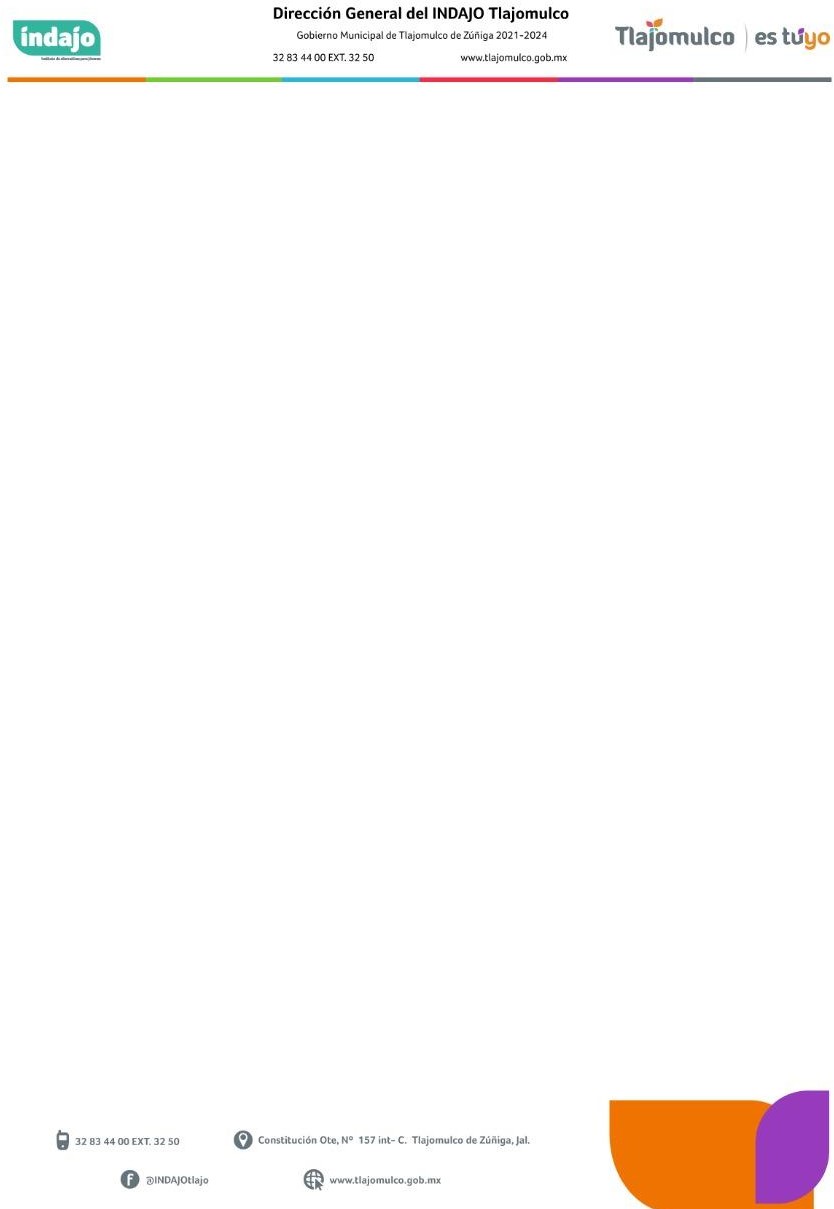 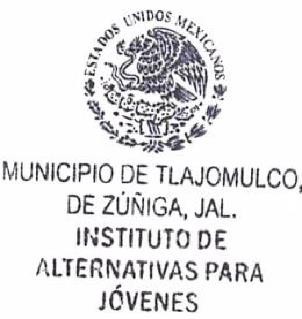 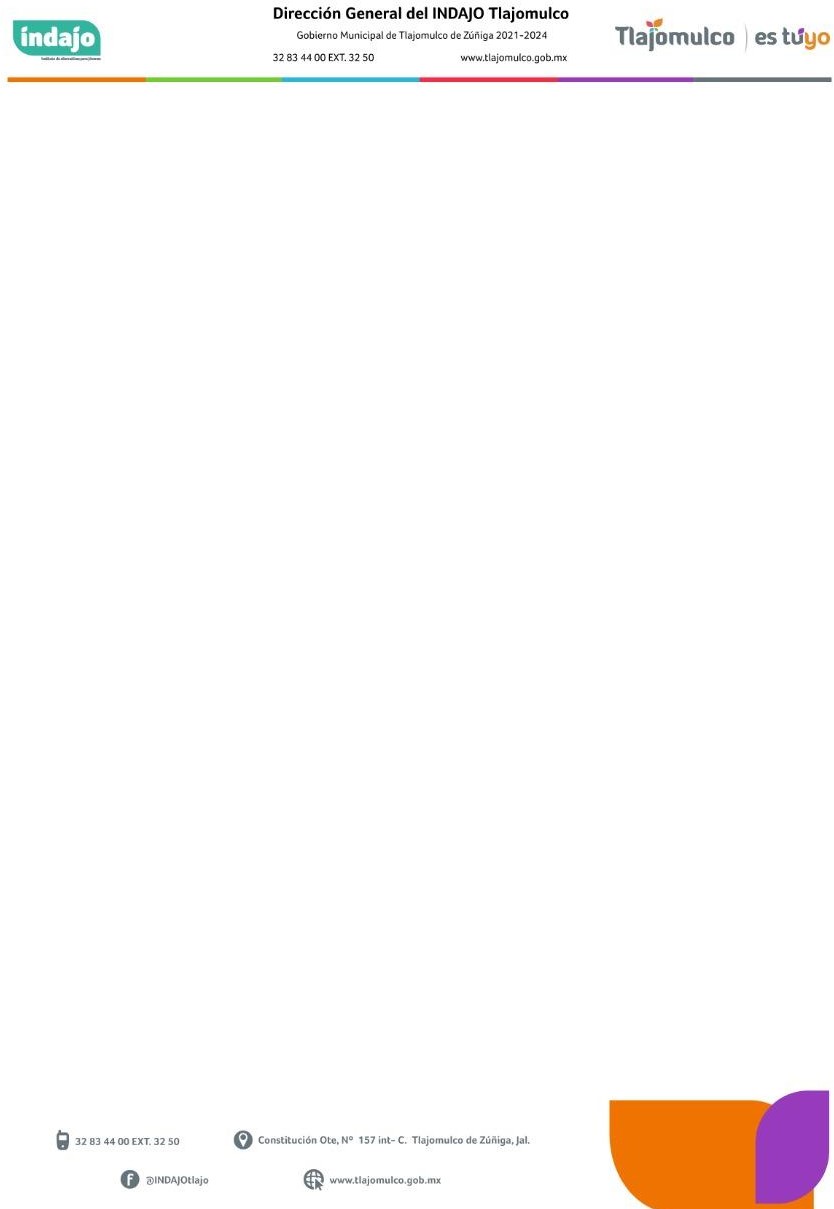 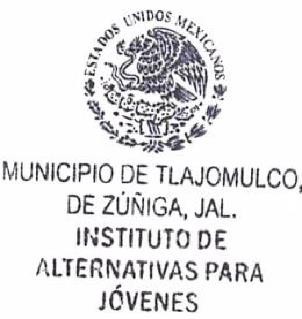 Instituto de Alternativas para los Jóvenes de Tlajomulco de Zúñiga, Jal.INDAJO/CA/2023MARIA FERNANDA GUZMÁN SILVATITULAR DE TRANSPARENCIA DEL INSTITUTO DE ALTERNATIVASPARA LOS JÓVENES DEL MUNICIPIO DE TLAJOMULCO DE ZÚÑIGA, JAL.PRESENTE:Para dar cumplimiento con lo establecido en el artículo 8, fracción lll, inciso f), de la Ley de Transparencia y Acceso a la Información Pública del Estado de Jalisco y sus Municipios; donde solicita información respecto a “Las evaluaciones y encuestas que hagan los sujetos obligados a programas financiados con recursos públicos.”;Informo a Usted que este Organismo Público Descentralizado, no ha llevado a cabo ningún tipo de evaluación o encuesta a programas financiados con recursos públicos durante el mes de noviembre del año en cursoSin más por el momento me despido de usted y quedo a sus órdenes para cualquier aclaración o comentario al respecto.ATENTAMENTETlajomulco de Zúñiga, Jalisco, 01 de diciembre del 2023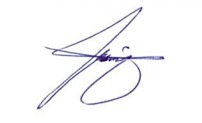 DIANA LAURA PALACIOS BARAJASDirectora General del Instituto de Alternativas para los Jóvenes del Municipio de Tlajomulco de Zúñiga Jalisco